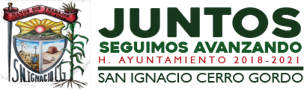 LEY DE TRANSPARENCIA Y ACCESO A LA INFORMACIÓN PÚBLICA DEL ESTADO DE JALISCO Y SUS MUNICIPIOS ARTÍCULO 8: FRACCIÓN VI : INCISO H: AGENDA DIARIA DE LAS ACTIVIDADES DEL SUJETO OBLIGADO, DE CUANDO MENOS EL ÚLTIMO MESDICIEMBRE 2020PRESIDENTE MUNICIPALFECHA:MARTES  01/12/2020ACTIVIDADES   EFECTUADASACTIVIDADES   EFECTUADAS11:00 A.M. SALIDA A LA COMUNIDAD DE CERRO GORDO, A GRABACIÓN DE OBRA DE BACHEOS.11:00 A.M. SALIDA A LA COMUNIDAD DE CERRO GORDO, A GRABACIÓN DE OBRA DE BACHEOS.FECHA:MIÉRCOLES 02/12/2020ACTIVIDADES   EFECTUADASACTIVIDADES   EFECTUADAS11:00 A.M. INAUGURACIÓN DEL DIPLOMADO “POLÍTICAS PÚBLICAS MUNICIPALES” POR ZOOM, CONFERENCIA VIRTUAL.11:00 A.M. INAUGURACIÓN DEL DIPLOMADO “POLÍTICAS PÚBLICAS MUNICIPALES” POR ZOOM, CONFERENCIA VIRTUAL.FECHA:JUEVES 03/12/2020ACTIVIDADES   EFECTUADASACTIVIDADES   EFECTUADASSALIDA A GUADALAJARA POR VISITA A LA SEP.SALIDA A GUADALAJARA POR VISITA A LA SEP.FECHA:VIERNES 04/12/2020ACTIVIDADES   EFECTUADASACTIVIDADES   EFECTUADASATENCIÓN A LA CIUDADANÍA, EN LAS INSTALACIONES DEL H. AYUNTAMIENTO.11:00 A.M. HOMENAJE AFUERA DE PALACIO MUNICIPAL EN SAN MIGUEL EL ALTO.ATENCIÓN A LA CIUDADANÍA, EN LAS INSTALACIONES DEL H. AYUNTAMIENTO.11:00 A.M. HOMENAJE AFUERA DE PALACIO MUNICIPAL EN SAN MIGUEL EL ALTO.FECHA:SÁBADO 05/12/2020ACTIVIDADES   EFECTUADASACTIVIDADES   EFECTUADASFECHA:DOMINGO 06/12/2020ACTIVIDADES   EFECTUADASACTIVIDADES   EFECTUADASINVITACIÓN DE RELACIONES EXTERIORES A SU CAMBIO DE SEDE, DE LA DELEGACIÓN JALISCO PARA TRAMITE DE PASAPORTES, EN LA NUEVA SEDE “PLAZA PATRIA”, EN GUADALAJARA.INVITACIÓN DE RELACIONES EXTERIORES A SU CAMBIO DE SEDE, DE LA DELEGACIÓN JALISCO PARA TRAMITE DE PASAPORTES, EN LA NUEVA SEDE “PLAZA PATRIA”, EN GUADALAJARA.FECHA:LUNES 07/12/2020ACTIVIDADES   EFECTUADASACTIVIDADES   EFECTUADAS10:30 A.M. INICIO DE JORNADA ESTATAL ANTICORRUPCIÓN 2020 (REGISTRO DE ASISTENCIA TAMBIÉN DEL COMISARIO). POR MOTIVO DEL SIGUIENTE PUNTO NO PUDO ASISTIR: 10:30 A.M. REUNIÓN CON EL TEMA DE RECUPERACIÓN DE PAQUETES VENCIDOS, DE LA CALLE PEDRO OROZCO Y PÍPILA. SALIDA A GUALAJARA POR VISITA A SADER, CON EL SECRETARIO LIC. ALBERTO ESQUER7:00 P.M. REUNIÓN EN LA COMUNIDAD DE LOS DOLORES, CON EL TEMA DE PROYECTO DE PAVIMENTACIÓN DE LA CALLE MARÍA DOLORES JIMÉNEZ.10:30 A.M. INICIO DE JORNADA ESTATAL ANTICORRUPCIÓN 2020 (REGISTRO DE ASISTENCIA TAMBIÉN DEL COMISARIO). POR MOTIVO DEL SIGUIENTE PUNTO NO PUDO ASISTIR: 10:30 A.M. REUNIÓN CON EL TEMA DE RECUPERACIÓN DE PAQUETES VENCIDOS, DE LA CALLE PEDRO OROZCO Y PÍPILA. SALIDA A GUALAJARA POR VISITA A SADER, CON EL SECRETARIO LIC. ALBERTO ESQUER7:00 P.M. REUNIÓN EN LA COMUNIDAD DE LOS DOLORES, CON EL TEMA DE PROYECTO DE PAVIMENTACIÓN DE LA CALLE MARÍA DOLORES JIMÉNEZ.FECHA:MARTES  08/12/2020ACTIVIDADES   EFECTUADASACTIVIDADES   EFECTUADAS11:00 A.M. REUNIÓN CON EL GOBERNADOR, PARA TRATAR EL TEMA DE FORTALECIMIENTO DE MEDIDAS DE PREVENCIÓN ANTE EL INCREMENTO DE ENFERMOS POR COVID-19 EN LA REGIÓN Y A SECRETARÍA DE INNOVACIÓN. 6:00 P.M. REUNIÓN CON LA GENTE DE SAN NICOLÁS, EN LA PLAZA DE LA COMUNIDAD DE SAN NICOLÁS, PARA VER EL ASUNTO DEL CEMENTO.11:00 A.M. REUNIÓN CON EL GOBERNADOR, PARA TRATAR EL TEMA DE FORTALECIMIENTO DE MEDIDAS DE PREVENCIÓN ANTE EL INCREMENTO DE ENFERMOS POR COVID-19 EN LA REGIÓN Y A SECRETARÍA DE INNOVACIÓN. 6:00 P.M. REUNIÓN CON LA GENTE DE SAN NICOLÁS, EN LA PLAZA DE LA COMUNIDAD DE SAN NICOLÁS, PARA VER EL ASUNTO DEL CEMENTO.FECHA:MIÉRCOLES 09/12/2020ACTIVIDADES   EFECTUADASACTIVIDADES   EFECTUADAS 10:00 A.M. ENTREGA DE 100 DESPENSAS EN EL DIF MUNICIPAL, CORRESPONDIENTES AL PROGRAMA “JALISCO SIN HAMBRE”1:00 P.M. CITA EN ACACTIC, JALISCO, A REUNIÓN DE SEGURIDAD PÚBLICA Y ENTREGA DE DOCUMENTOS 10:00 A.M. ENTREGA DE 100 DESPENSAS EN EL DIF MUNICIPAL, CORRESPONDIENTES AL PROGRAMA “JALISCO SIN HAMBRE”1:00 P.M. CITA EN ACACTIC, JALISCO, A REUNIÓN DE SEGURIDAD PÚBLICA Y ENTREGA DE DOCUMENTOSFECHA:JUEVES 10/12/2020ACTIVIDADES   EFECTUADASACTIVIDADES   EFECTUADAS10:00 A.M. CITAS DE CIUDADANOS DEL MUNICIPIO, SOLICITADAS PARA PLATICAR CON EL PRESIDENTE.10:00 A.M. CITAS DE CIUDADANOS DEL MUNICIPIO, SOLICITADAS PARA PLATICAR CON EL PRESIDENTE.FECHA:VIERNES 11/12/2020ACTIVIDADES   EFECTUADASACTIVIDADES   EFECTUADAS8:30 A.M. SESIÓN DE CABILDO ORDINARIA #54.9:00 A.M. CITA DE CIUDADANA PARA PLATICAR CON EL PRESIDENTE.10:30 A.M. INAUGURACIÓN DEL ANDADOR A HIGUERILLAS EN LA QUINTA ETAPA (CITADOS DIRECTORES Y COORDINADORES DEL H. AYUNTAMIENTO)11:30 A.M. ENTREGA DE KIT INVERNAL DEL PROGRAMA DE DESARROLLO COMUNITARIO, EN EL DIF MUNICIPAL (36 BENEFICIARIOS)SALIDA A GUADALAJARA A SIOP PARA SEGUIMIENTO DE PROYECTOS8:30 A.M. SESIÓN DE CABILDO ORDINARIA #54.9:00 A.M. CITA DE CIUDADANA PARA PLATICAR CON EL PRESIDENTE.10:30 A.M. INAUGURACIÓN DEL ANDADOR A HIGUERILLAS EN LA QUINTA ETAPA (CITADOS DIRECTORES Y COORDINADORES DEL H. AYUNTAMIENTO)11:30 A.M. ENTREGA DE KIT INVERNAL DEL PROGRAMA DE DESARROLLO COMUNITARIO, EN EL DIF MUNICIPAL (36 BENEFICIARIOS)SALIDA A GUADALAJARA A SIOP PARA SEGUIMIENTO DE PROYECTOSFECHA:SABADO 12/12/2020ACTIVIDADES   EFECTUADASACTIVIDADES   EFECTUADASFECHA:DOMINGO   13/12/2020ACTIVIDADES   EFECTUADASACTIVIDADES   EFECTUADASFECHA:LUNES  14/12/2020ACTIVIDADES   EFECTUADASACTIVIDADES   EFECTUADAS9:00 A.M. REUNIÓN DE PRESUPUESTO DE EGRESOS EN EL DIF MUNICIPAL.10:00 A.M. REUNIÓN VIRTUAL DE SEGURIDAD PÚBLICA.11:00 A.M. SESIÓN ORDINARIA DEL CONSEJO DE ADMINISTRACIÓN DEL O.P.D. SAPASSIG (AGUA POTABLE), EN SALA DE SESIONES, PARA ASUNTOS RELACIONADOS CON ESTE ORGANISMO.9:00 A.M. REUNIÓN DE PRESUPUESTO DE EGRESOS EN EL DIF MUNICIPAL.10:00 A.M. REUNIÓN VIRTUAL DE SEGURIDAD PÚBLICA.11:00 A.M. SESIÓN ORDINARIA DEL CONSEJO DE ADMINISTRACIÓN DEL O.P.D. SAPASSIG (AGUA POTABLE), EN SALA DE SESIONES, PARA ASUNTOS RELACIONADOS CON ESTE ORGANISMO.FECHA:MARTES  15/12/2020ACTIVIDADES   EFECTUADASACTIVIDADES   EFECTUADAS9:00 A.M. ENTREGA DE MOCHILAS, ÚTILES, UNIFORMES Y ZAPATOS EN LA ESCUELA PRIMARIA AMADO NERVO.10:00 A.M. ENTREGA DE CHALECOS, EQUIPOS Y UNIFORMES DE SEGURIDAD PÚBLICA, ADEMÁS DE UNA PATRULLA Y DOS MOTOCICLETAS, EN LA PLAZA PRINCIPAL.11:00 A.M. REUNIÓN CON EL GABINETE , TEMA: CALLE MARÍA DOLORES DE LA COMUNIDAD DE LOS DOLORES Y POSIBLE CARAVANA NAVIDEÑA.9:00 A.M. ENTREGA DE MOCHILAS, ÚTILES, UNIFORMES Y ZAPATOS EN LA ESCUELA PRIMARIA AMADO NERVO.10:00 A.M. ENTREGA DE CHALECOS, EQUIPOS Y UNIFORMES DE SEGURIDAD PÚBLICA, ADEMÁS DE UNA PATRULLA Y DOS MOTOCICLETAS, EN LA PLAZA PRINCIPAL.11:00 A.M. REUNIÓN CON EL GABINETE , TEMA: CALLE MARÍA DOLORES DE LA COMUNIDAD DE LOS DOLORES Y POSIBLE CARAVANA NAVIDEÑA.FECHA:MIÉRCOLES  16/12/2020ACTIVIDADES   EFECTUADASACTIVIDADES   EFECTUADASATENCIÓN A LA CIUDADANÍA EN LAS INSTALACIONES DEL H. AYUNTAMIENTO.SALIDA A GUADALAJARA A SECRETARÍA DE CULTURAATENCIÓN A LA CIUDADANÍA EN LAS INSTALACIONES DEL H. AYUNTAMIENTO.SALIDA A GUADALAJARA A SECRETARÍA DE CULTURAFECHA:JUEVES   17/12/2020ACTIVIDADES   EFECTUADASACTIVIDADES   EFECTUADASATENCIÓN A LA CIUDADANÍA EN LAS INSTALACIONES DEL H. AYUNTAMIENTO.SALIDA A ARANDAS A REUNIÓN CON PRESIDENTES DE REGIÓN ALTOS SURATENCIÓN A LA CIUDADANÍA EN LAS INSTALACIONES DEL H. AYUNTAMIENTO.SALIDA A ARANDAS A REUNIÓN CON PRESIDENTES DE REGIÓN ALTOS SURFECHA:VIERNES  18/12/2020ACTIVIDADES   EFECTUADASACTIVIDADES   EFECTUADAS10:00 A.M. REUNIÓN CON EL SR. CURA, PARA DAR LA NOTA ACERCA DE LAS FIESTAS PATRONALES.2:40 P.M. REUNIÓN CON TODO EL PERSONAL DEL H. AYUNTAMIENTO, PARA TEMAS NAVIDEÑOS.10:00 A.M. REUNIÓN CON EL SR. CURA, PARA DAR LA NOTA ACERCA DE LAS FIESTAS PATRONALES.2:40 P.M. REUNIÓN CON TODO EL PERSONAL DEL H. AYUNTAMIENTO, PARA TEMAS NAVIDEÑOS.FECHA:SÁBADO  19/12/2020ACTIVIDADES   EFECTUADASACTIVIDADES   EFECTUADASFECHA:DOMINGO  20/12/2020ACTIVIDADES   EFECTUADASACTIVIDADES   EFECTUADASFECHA:LUNES  21/12/2020ACTIVIDADES   EFECTUADASACTIVIDADES   EFECTUADAS8:00 P.M. REUNIÓN EN LA COMUNIDAD DE “LOS DOLORES” PARA EL TEMA DE LA CALLE MARÍA DOLORES JIMÉNEZ, OBRA PROYECTADA.8:00 P.M. REUNIÓN EN LA COMUNIDAD DE “LOS DOLORES” PARA EL TEMA DE LA CALLE MARÍA DOLORES JIMÉNEZ, OBRA PROYECTADA.FECHA:MARTES  22/12/2020ACTIVIDADES   EFECTUADASACTIVIDADES   EFECTUADASATENCIÓN A LA CIUDADANÍA EN LAS INSTALACIONES DEL H. AYUNTAMIENTOATENCIÓN A LA CIUDADANÍA EN LAS INSTALACIONES DEL H. AYUNTAMIENTOFECHA:MIÉRCOLES  23/12/2020ACTIVIDADES   EFECTUADASACTIVIDADES   EFECTUADASATENCIÓN A LA CIUDADANÍA EN LAS INSTALACIONES DEL H. AYUNTAMIENTOATENCIÓN A LA CIUDADANÍA EN LAS INSTALACIONES DEL H. AYUNTAMIENTOFECHA:JUEVES   24/12/2020ACTIVIDADES   EFECTUADASACTIVIDADES   EFECTUADASFALTA POR ENFERMEDAD, JUSTIFICADA POR CERTIFICADO MÉDICO.FALTA POR ENFERMEDAD, JUSTIFICADA POR CERTIFICADO MÉDICO.FECHA:VIERNES   25/12/2020ACTIVIDADES   EFECTUADASACTIVIDADES   EFECTUADASFALTA POR ENFERMEDAD, JUSTIFICADA POR CERTIFICADO MÉDICO.FALTA POR ENFERMEDAD, JUSTIFICADA POR CERTIFICADO MÉDICO.FECHA:SÁBADO  26/12/2020ACTIVIDADES   EFECTUADASACTIVIDADES   EFECTUADASFECHA:DOMINGO  27/12/2020ACTIVIDADES   EFECTUADASACTIVIDADES   EFECTUADASFECHA:LUNES  28/12/2020ACTIVIDADES   EFECTUADASACTIVIDADES   EFECTUADASFALTA POR ENFERMEDAD, JUSTIFICADA POR CERTIFICADO MÉDICO.FALTA POR ENFERMEDAD, JUSTIFICADA POR CERTIFICADO MÉDICO.FECHA:MARTES  29/12/2020ACTIVIDADES   EFECTUADASACTIVIDADES   EFECTUADASFALTA POR ENFERMEDAD, JUSTIFICADA POR CERTIFICADO MÉDICO.FALTA POR ENFERMEDAD, JUSTIFICADA POR CERTIFICADO MÉDICO.FECHA:MIÉRCOLES 30/12/2020ACTIVIDADES   EFECTUADASACTIVIDADES   EFECTUADASFALTA POR ENFERMEDAD, JUSTIFICADA POR CERTIFICADO MÉDICO.FALTA POR ENFERMEDAD, JUSTIFICADA POR CERTIFICADO MÉDICO.FECHA:JUEVES 31/12/2020ACTIVIDADES   EFECTUADASACTIVIDADES   EFECTUADASFALTA POR ENFERMEDAD, JUSTIFICADA POR CERTIFICADO MÉDICO.FALTA POR ENFERMEDAD, JUSTIFICADA POR CERTIFICADO MÉDICO.